Priimek, Ime. Naslov diplomskega dela/naloge.                                                                                                                      II          Diplomsko delo/naloga. Maribor. Izobraževalni center Piramida Maribor, Višja strokovna šola, Leto_________________________________________________________________________________________________ IZOBRAŽEVALNI CENTER PIRAMIDA MARIBOR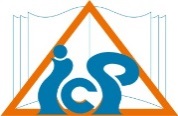 VIŠJA STROKOVNA ŠOLAIZJAVA O AVTORSTVU DIPLOMSKEGA DELA/NALOGEPodpisani/-a ________________________________________________, študent/-ka višješolskega programa ________________________________________ z vpisno številko ___________________________, izjavljam, da sem avtor/-ica diplomskega dela/naloge z naslovom: __________________________________________________________________________________________________________________________________________________________________________________________________________________S svojim podpisom zagotavljam, da:je predloženo delo/naloga izključno rezultat mojega lastnega raziskovalnega dela;sem poskrbel/-a, da so dela in mnenja drugih avtorjev oz. avtoric, ki jih uporabljam v predloženem delu/nalogi, navedena oz. citirana v skladu z navodili;zavedam se, da je plagiatorstvo – predstavljanje tujih del, bodisi v obliki citata, bodisi v obliki skoraj dobesednega parafraziranja, bodisi v grafični obliki, s katerim so tuje misli oz. ideje predstavljene kot moje lastne – kaznivo po zakonu (Zakon o avtorski in sorodnih pravicah ‒ uradno prečiščeno besedilo (ZASP-UPB3) (Ur. list RS, št. 16/2007).Diplomsko delo/nalogo je lektoriral/-a: ______________________________________Maribor, ______________________________     Podpis: __________________________